校园统一支付平台使用说明网上缴费方法使用校外网络访问需要先登录VPN网址：https://vpn.tjutcm.edu.cn。为了保证安全性，各类网址需要通过VPN进行访问。用户名: 学号密码：如有研究生忘记学校系统登录密码，需将登录网站界面的截图和本人身份证的照片发送至peiyangyouxiang@163.com后，统一办理。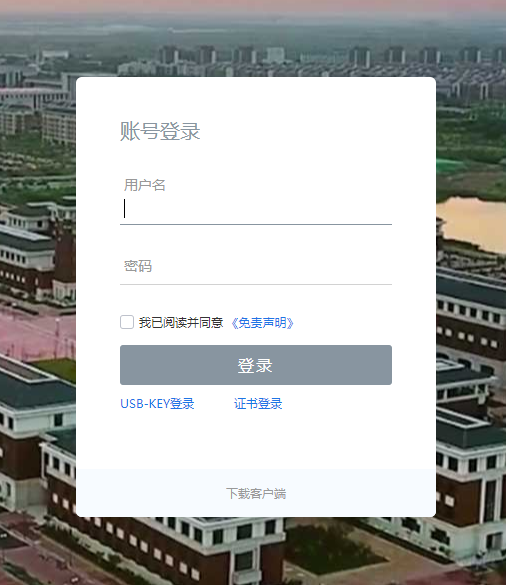 登录VPN后访问【信息门户】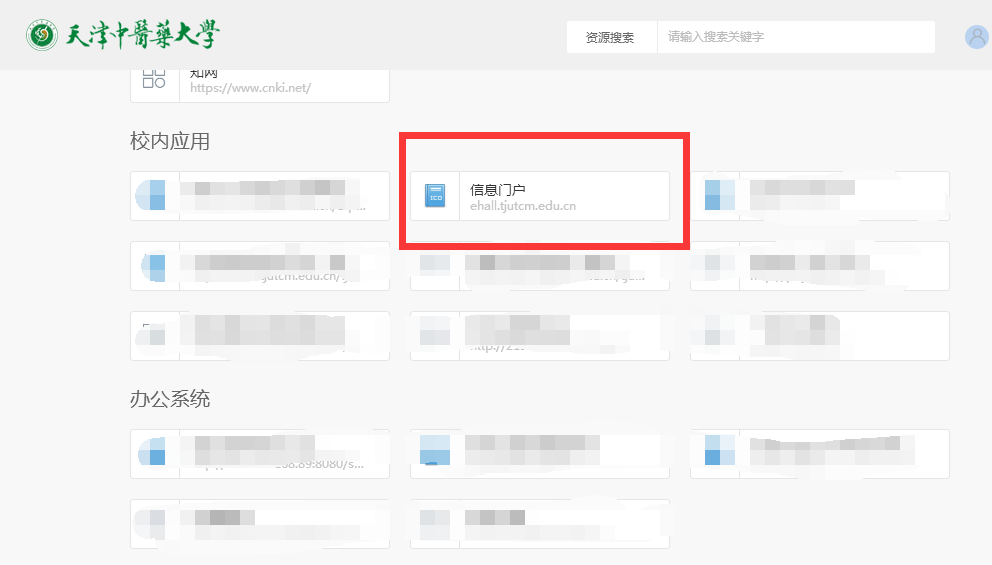 信息门户界面如下：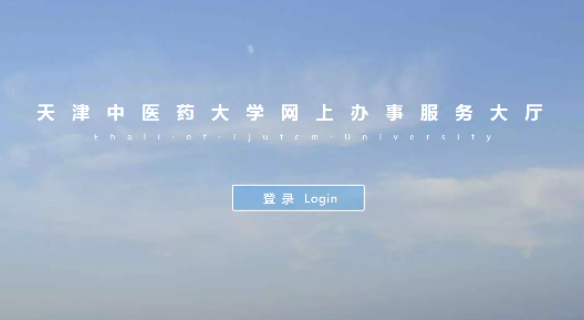 输入用户名和密码登录：用户名：学号密码同上。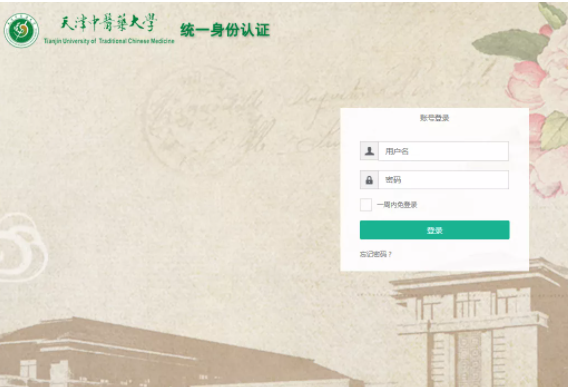 登录信息门户后在【应用直通车】点击【统一支付】跳转到统一支付平台平台，无需额外的用户名和密码即可直接登录。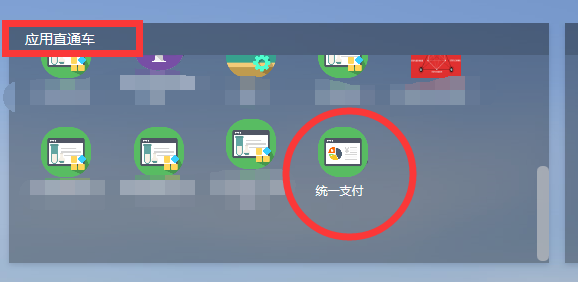 查询欠费情况：登陆支付平台后，点击导航栏【当前费用】按钮，显示当前人员的所有欠费。点击：“学费缴费”显示学费、住宿费的欠费情况，“其他缴费”显示四六级、继续教育学院报名费等缴费信息。如果没有显示记录代表该生没有欠费。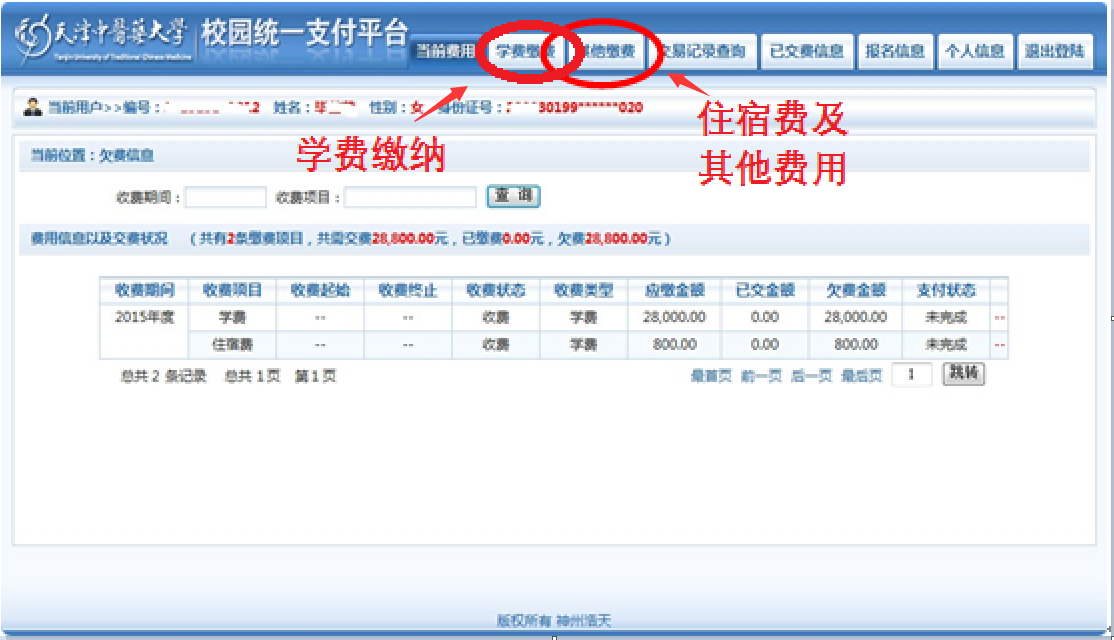 确认个人信息进行缴费：请确认个人信息无误后再进行缴费，避免误交费。缴纳学费时，选择需要缴费的学年，点击“下一步”，然后选择缴费的项目再点击“下一步”进入支付界面；缴纳四六级或继续教育学院报名费、研究生复试费等选择“其他费用”查看个人需要缴纳的各项费用，当前系统支持“微信支付”和“支付宝”（多家银行网银支付）两种支付的主要方式，学生可以选择适合个人的支付方式点击支付图标进行支付。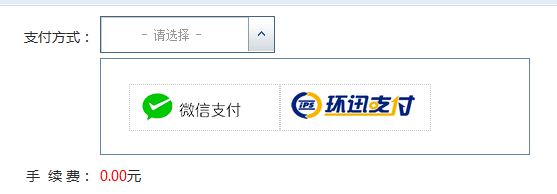 支付成功：支付成功后会显示支付成功界面。缴费记录查询：点击导航栏的“交易记录查询”按钮，可以查询具体的银行交易记录。特别注意：如果学生收到银行已经扣款的信息，但是交易记录却显示“失败”时，请转一天再进行查询看是否缴费成功，系统会自动处理掉单情况，切勿重复缴费。（前提是银行一定是扣款成功）；如果银行提示扣款成功，系统一直显示缴款失败时，请及时与财务处管理科联系。